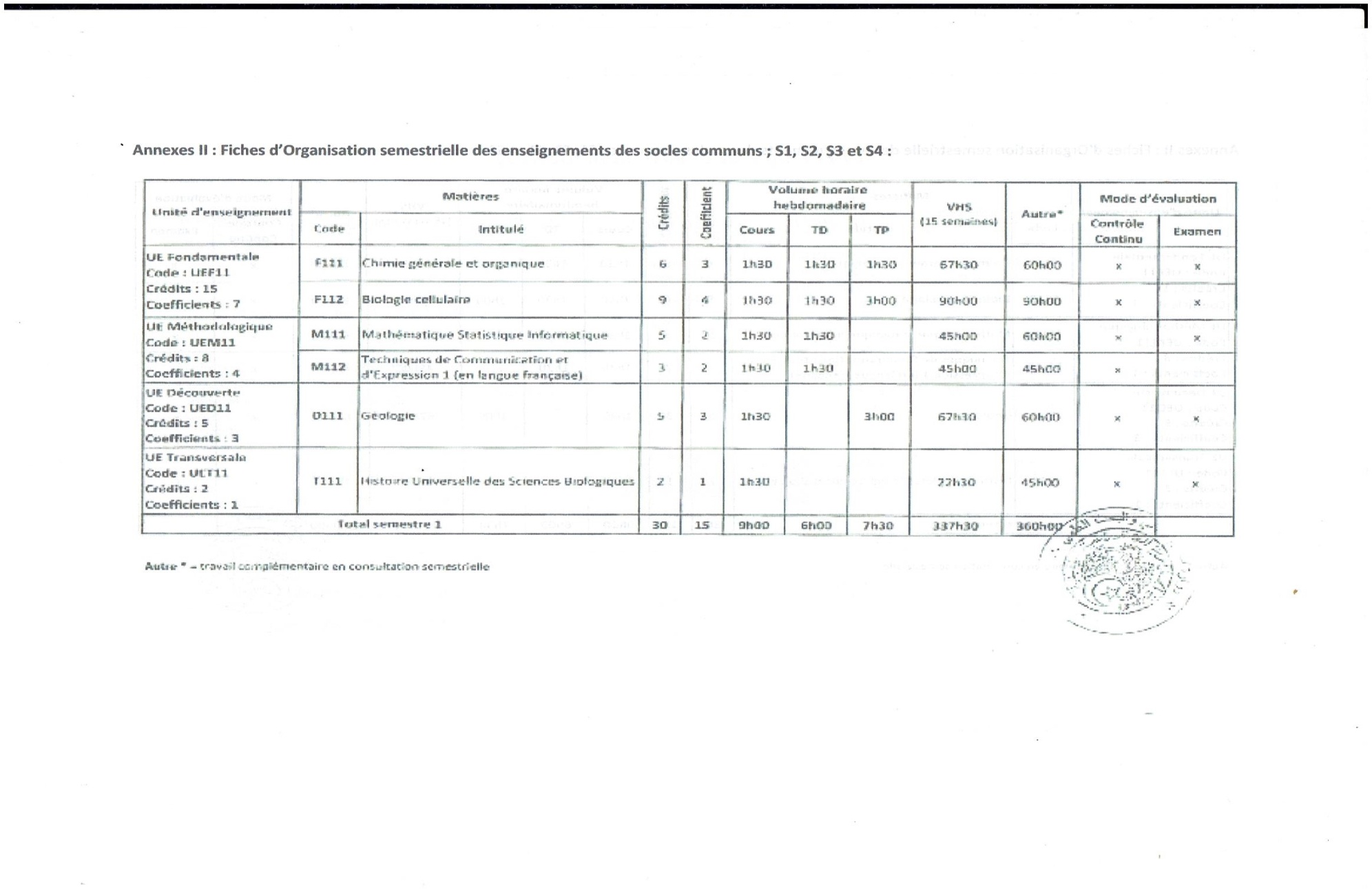 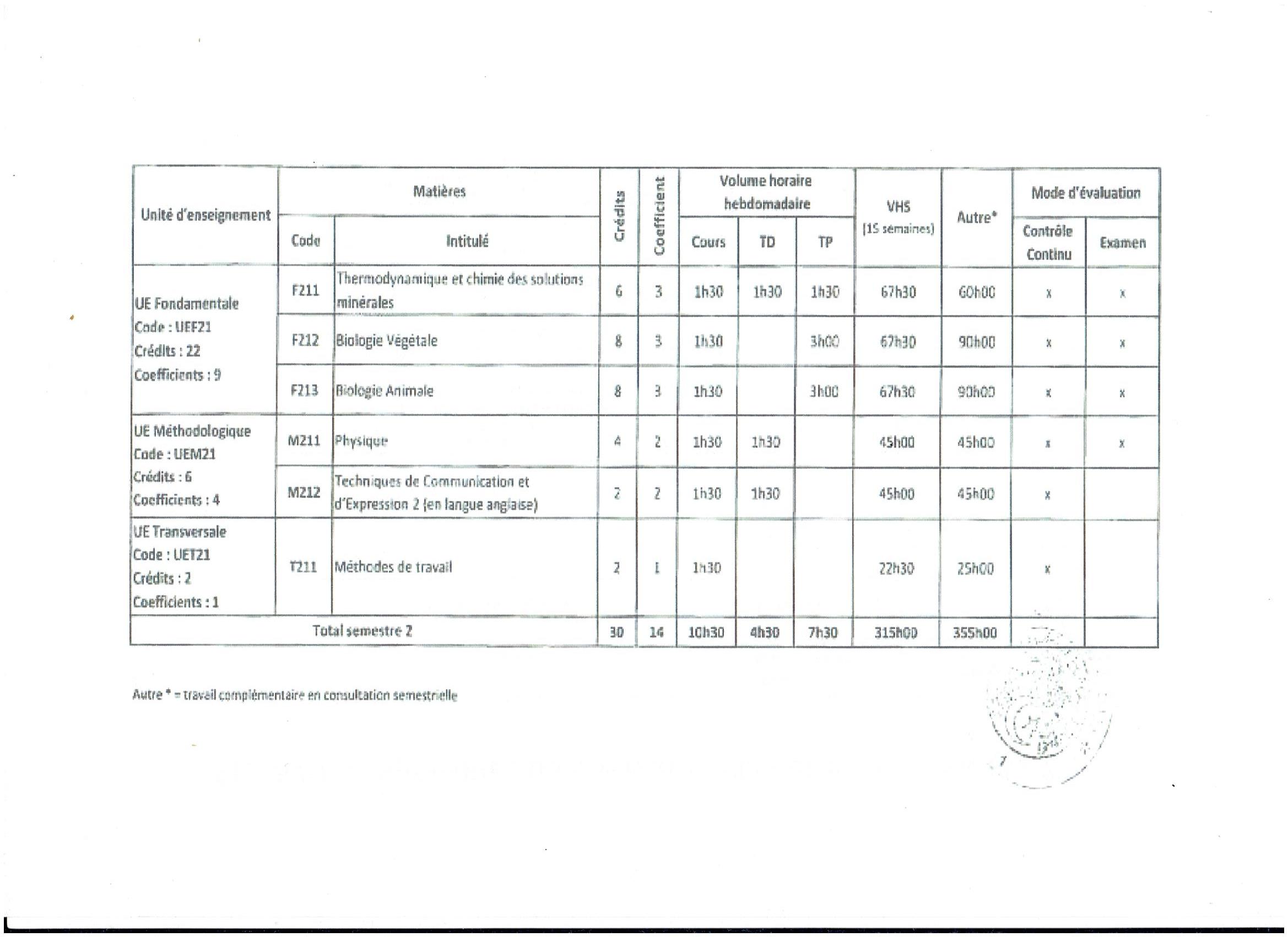 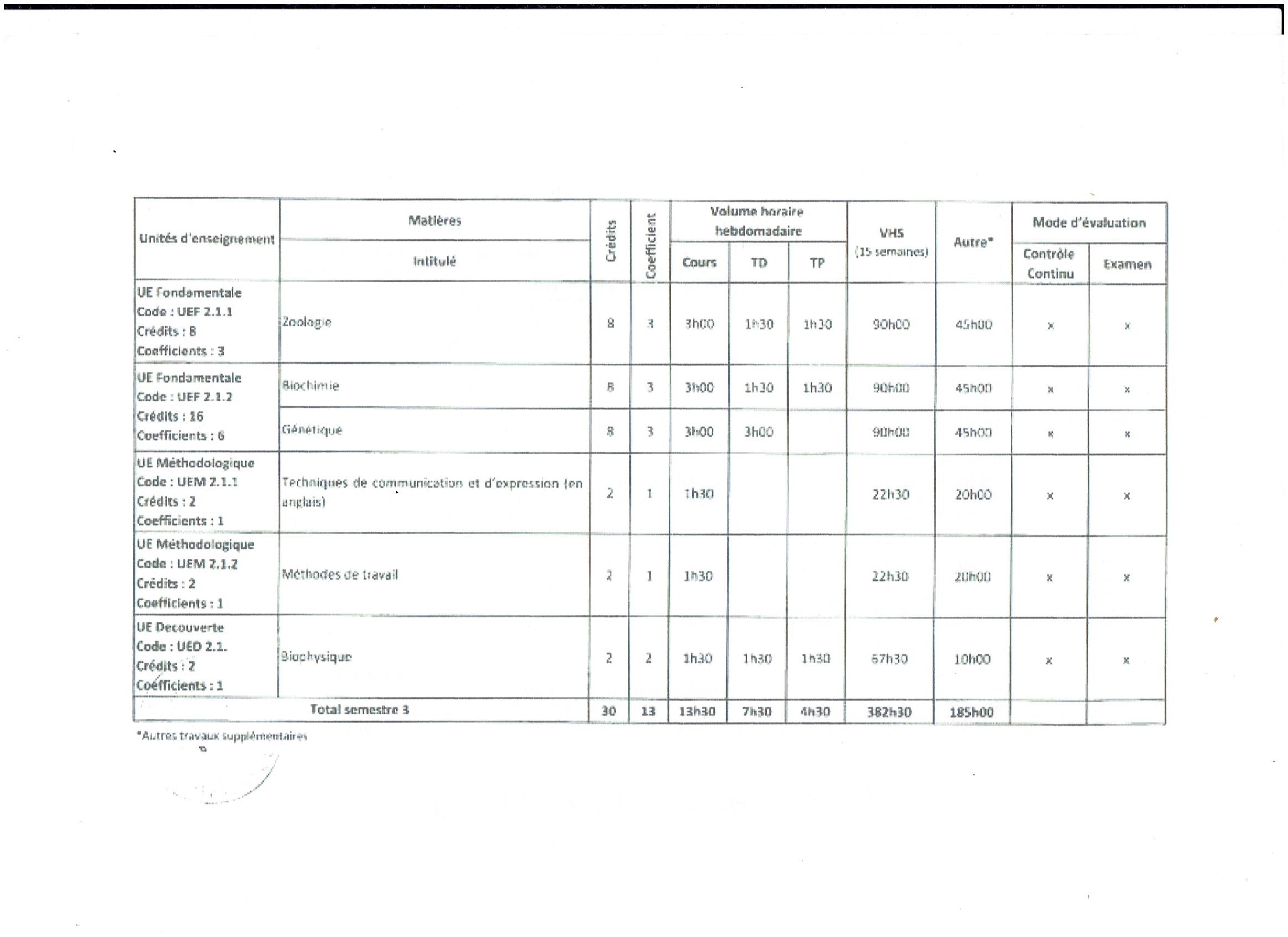 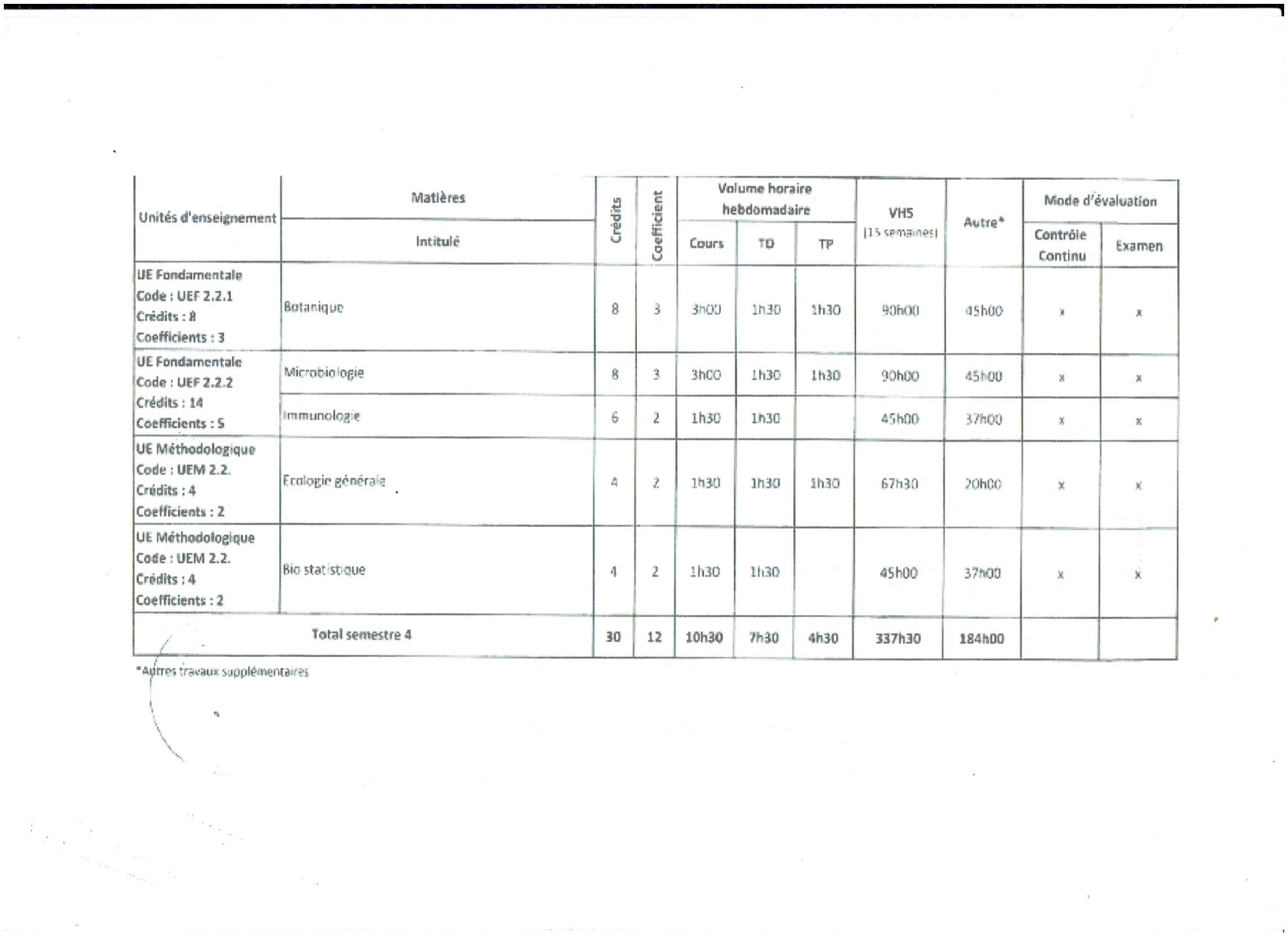 Semestre 5 :Semestre 6 :Unité d’EnseignementVHSV.H hebdomadaireV.H hebdomadaireV.H hebdomadaireV.H hebdomadaireCoeffCréditsMode d'évaluationMode d'évaluationUnité d’Enseignement14-16 semCTDTPAutresCoeffCréditsContinu (40%)Examen (60%)UE FondamentaleUEF 3.1.1(O/P) Mésologie (Caractérisation du milieu)1355 10Matière 1 : Bioclimatologie45h001h301h30--24++Matière2 : Ecopédologie67h303h001h30--24++Matière 3 : Géomorphologie22h301h30---12++UE FondamentaleUEF 3.1.2(O/P) Pathologies des écosystèmes9068Matière 1 : Pollution de l’environnement45h001h301h30--34++Matière2 : Analyse et protection de l’environnement45h001h301h30--34++UE DécouverteUED3.1.1 (O/P) Adaptation des végétaux au milieu4539Matière 1 : Ecophysiologie Végétale451h30-1h30-39++UE TransversalesUED3.1.1 (O/P) Approche hydrobiologique22h3023Matière 1 : Ecosystèmes aquatiques continentaux22h301h30---23++Total Semestre 5292h30127h301h30-1530++Unité d’EnseignementVHSV.H hebdomadaireV.H hebdomadaireV.H hebdomadaireV.H hebdomadaireCoeffCréditsMode d'évaluationMode d'évaluationUnité d’Enseignement14-16 semCTDTPAutresCoeffCréditsContinu (40%)Examen (60%)UE FondamentaleUEF 3.2.1 (O/P) Ecologie  des populations et des communautés22Matière 1 : Biologie des populations et des organismes67h303h001h30--47++Matière 2 : Biogéographie67h303h001h30--47++Matière 3 : Biodiversité et changements globaux451h301h30--24++Matière 4 : Conservation et développement durable22h301h30---24++UE MéthodologiqueUEM 3.2.1 (O/P)8Matière 1 : Méthodes et stratégies d’échantillonnage 451h301h30--24++Matière 2 : Biostatistiques  451h301h30--24++Total Semestre 6292h30127h30--1630